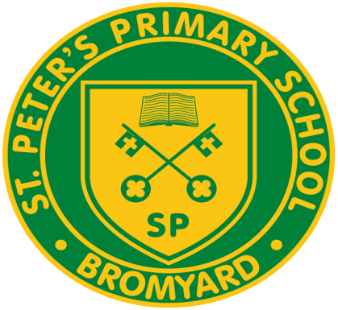 ST PETER’S PRIMARY SCHOOLSpecial Educational Needs and Disability Local OfferNovember 2020Executive Head teacher: Mr Martin Farmer mfarmer@queenelizabeth.hereford.sch.ukHead of School: Miss Lu Wisden lwisden@st-peters.hereford.sch.ukAssistant Head/SENCo: Mrs Kate Thompson kthompson@st-peters.hereford.sch.uk Assistant SENCo: Miss Hannah Gardner hgardner@st-peters.hereford.sch.ukSEN Governor: Mrs Gemma Cartwright Statement of Intent St Peter's Primary School is a Values-based school where we treat each other with mutual respect and work in a climate where openness and inclusion lay the foundations for our values to be built upon.As a Values-based school, we seek to promote an educational philosophy based on valuing self, others and the environment through, the consideration of an ethical values vocabulary (principles that guide behaviour), as the basis of good educational practice.  It encourages adults to model values and to give time for reflective practices that empowers individuals to be effective learners and good citizens.It helps pupils to develop holistically, nurturing a secure sense of self, respect for self and others and supports the raising of academic standards.St. Peter’s valuesOur School, ‘The Peter’s’ values, encourages children to work on 9 areas of self-development: Team workHonestyEffortPassionEnthusiasmTime KeepingEmpathy
ResilienceSelf AwarenessTeachers focus on one value within classes monthly. The value is discussed and promoted within class and children have the opportunity to work towards showcasing this value and being awarded with a reward certificate and ‘The Peter’s’ star badge.The school is required to work in line with the Special Educational Needs and Disability (SEND) Code of Practice (2014), which relates to Part 3 of the Children and Families Act 2014, and also the Equality Act (2010). Some children may have a Special Educational Need, which could require additional resources and/or provision beyond that of the normal classroom. The school are committed to offering a range of support to those pupils with communication and interaction difficulties; cognition and learning difficulties; social, mental and emotional health problems; or sensory/physical needs. The range of support deployed will be tailored to individual needs following thorough assessment. The school’s Local Offer is designed to promote pupils working towards becoming independent and resilient learners and should not be seen in isolation. It has been produced in line with the Children and Families Act 2014, the updated Code of Practice, and the Equality Act 2010. The SEND Code of Practice (2014) defines a child as having Special educational needs if “they have a learning difficulty or disability which calls for special educational provision to be made for him or her”. A child is defined as having a learning difficulty or disability if he or she “has a significantly greater difficulty in learning than the majority of others of the same age, or has a disability which prevents or hinders him or her from making use of educational facilities of a kind generally provided for others of the same age in mainstream schools…’ Services available through Herefordshire Council can be found in their ‘Local Offer’ at: Local Offer - SEND – Herefordshire CouncilHow we define Special Educational Needs (SEN) We consider children to have special educational needs if they have difficulties that are additional to, and different from the majority of their peers of the same age. We do not consider children as having a learning difficulty solely because they have English as an additional language (EAL), although we recognise that pupils with EAL may also have SEND. How do we identify SEN? A concern may be raised by the parent/carer, teacher or the child. A pupil may have a diagnosis given by another professional (e.g. a paediatrician). We continually monitor pupils’ progress and limited or slow progress will be recognised by the class teacher or SENCo as potentially identifying SEN. What should I do if I think my child has SEN? The first point of contact should be with the child’s class teacher. If a concern is raised about a pupil’s progress, discussions will take place between the class teacher, parent and SENCo. The pupil will be monitored, and possible support strategies put in place. You may also wish to contact the school SENCo, Mrs Kate Thompson by making an appointment through the school office or telephoning her on 01885 483237 or by e-mailing on kthompson@st-peters.hereford.sch.uk How will I know my child is being supported at St Peter’s Primary School? At St Peter’s Primary School, we take a graduated approach to supporting all children.External agencies The school works closely with many external agency providers, including: • The English as an Additional Language team (EAL). • For Looked After Children (LAC) the school works with the social care team, EDULAC team and Virtual Head. • Gypsy, Roma and Traveller services. • Child and Adolescent Mental Health Services (CAMHS). • Local Health Services, including community and specialist nurses, Physiotherapists and Occupational Therapists. • Educational Psychologist. • Speech and Language Therapists. • Young Carers. • Behaviour Support Team. • Inclusion Team. • Parent Partnership. • Local Authority SEND team.Staffing Expertise and trainingAll staff undergo internal training through staff meetings and INSET days.All staff undergo Safeguarding training.What if I have a complaint about the school or an individual?Our complaints policy outlines the process for making complaint. A copy of this is available on the school website or at the school office.NB: This is a working document and is continually monitored and amended as necessary.The Graduated Approach Stage 1 – Quality First Teaching: Teachers are responsible and accountable for the progress and development of all the pupils in their class, including where pupils access support from teaching assistants or specialist staff. High quality teaching, differentiated for individual pupils, is the first step in responding to pupils who have or may have SEN. If a concern is raised about a pupil’s progress, discussions should take place between the class teacher, parent and SENCo. The pupil will be monitored, and possible support strategies put in place. Pupil Progress Meetings are used to monitor and assess the progress being made by all pupils. Stage 2: This recognises pupils who are identified as requiring additional and different help to that which has been provided at Stage 1. Pupils become Stage 2 if they have been assessed as being significantly behind their expected level for 2 consecutive Pupil Progress Meetings.